Bitte die Informationen zu den Zusatzstoffen und Allergen auf gesonderten Blatt beachten!MittagessenSpeiseplan vom 03.02.20 bis 07.02.20MittagessenSpeiseplan vom 03.02.20 bis 07.02.20MittagessenSpeiseplan vom 03.02.20 bis 07.02.20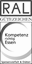 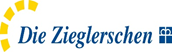 KindergerechtesMenü 3 VegetarischMenü 3 VegetarischBewusst Gesund *Bewusst Gesund *MontagMontag Vegetarische Maultaschena,a1,c,i 
Blattsalat 1,4,j,g
Kartoffelsalat1,jMontag Vanillejoghurtg  Vanillejoghurtg  Vanillejoghurtg  Vanillejoghurtg  Vanillejoghurtg DienstagDienstagGyros (Schwein) 
Tzatzikig
Fladenbrota,a1,a3,k
Karotten-Apfelrohkost1 Käsespätzlea,a1,c,g 
Zwiebelschmelzeg
Karotten-Apfelrohkost1Käsespätzlea,a1,c,g 
Zwiebelschmelzeg
Karotten-Apfelrohkost1Gyros (Pute) 
Tzatzikig
Fladenbrota,a1,a3,k
Weisskrautsalat1Gyros (Pute) 
Tzatzikig
Fladenbrota,a1,a3,k
Weisskrautsalat1DienstagObstsalatObstsalatObstsalatObstsalatObstsalatMittwochMittwochSpaghettia,a1,c 
Tomatenpesto1,2,3,e2,g,h,l Blattsalat
Kräuter-Sahnedressing1,g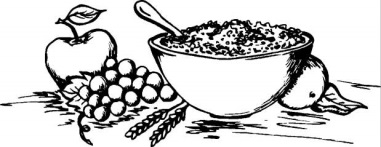 MittwochFrisches Obst Frisches Obst Frisches Obst Frisches Obst Frisches Obst DonnerstagDonnerstagHähnchen Cordon bleu (Putenschinken)1,2,a,a1,g,i 
Zitrone
Wedgesa,a1 Grüner Salat
Salatsoße1,4,a,a1,jVeg.Tomaten Paprikaschnitzela1,f,j,cZitrone
Wedgesa,a1 Grüner Salat
Salatsoße1,4,a,a1,jVeg.Tomaten Paprikaschnitzela1,f,j,cZitrone
Wedgesa,a1 Grüner Salat
Salatsoße1,4,a,a1,jVeg.Tomaten Paprikaschnitzela1,f,j,cZitrone
Wedgesa,a1 Grüner Salat
Salatsoße1,4,a,a1,jDonnerstagSahnepuddingg Sahnepuddingg Sahnepuddingg Sahnepuddingg Sahnepuddingg FreitagFreitagNürnberger Würstchen (Schwein) und Pute
Bratensaucea,a1,a3,f,i
Majorankartoffeln Blattsalat
Essig-Öl-Dressing1Kartoffeltascheng 
Kräutersoßeg Blattsalat
Essig-Öl-Dressing1Kartoffeltascheng 
Kräutersoßeg Blattsalat
Essig-Öl-Dressing1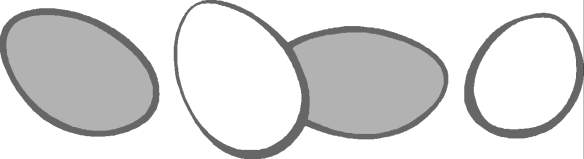 FreitagFrisches Obst Frisches Obst Frisches Obst Frisches Obst Frisches Obst 